15.02.2024  № 395О внесении изменений в Перечень главных администраторов доходов бюджета города Чебоксары, утвержденный постановлением администрации города Чебоксары 
от 17.12.2021 № 2329В соответствии со статьями 9, 20 Бюджетного кодекса Российской Федерации в целях актуализации Перечня главных администраторов доходов бюджета города Чебоксары администрация города Чебоксары 
п о с т а н о в л я е т:1. Утвердить прилагаемые изменения, которые вносятся в Перечень главных администраторов доходов бюджета города Чебоксары, утвержденный постановлением администрации города Чебоксары 
от 17.12.2021 № 2329 «Об утверждении Перечня главных администраторов доходов бюджета города Чебоксары».2. Настоящее постановление вступает в силу со дня его официального опубликования.3. Контроль за исполнением настоящего постановления возложить 
на заместителя главы администрации города Чебоксары по экономическому развитию и финансам.Глава города Чебоксары                                                                      Д.В. СпиринУтверждены постановлением администрации города Чебоксары от 15.02.2024  № 395ИЗМЕНЕНИЯ,вносимые в Перечень главных администраторов доходов 
бюджета города Чебоксары1. После позиции «930 Чебоксарское городское Собрание депутатов» дополнить позицией следующего содержания:«».2. После позиции, классифицируемой кодом 974 1 16 10061 04 0000 140, дополнить позицией следующего содержания:«».3. После позиции, классифицируемой кодом 977 1 16 10061 04 0000 140, дополнить позицией следующего содержания:«».4. Позицию, классифицируемую кодом 048 1 16 11050 01 0000 140, изложить 
в следующей редакции:«».5. Позицию, классифицируемую кодом 818 1 16 01083 01 0000 140, изложить 
в следующей редакции:«».6. Позицию, классифицируемую кодом 850 1 16 11050 01 0000 140, изложить 
в следующей редакции:«».7. Позицию, классифицируемую кодом 932 1 16 07090 04 0000 140, изложить 
в следующей редакции:«».8. Позицию, классифицируемую кодом 932 1 16 11064 01 0000 140, изложить 
в следующей редакции:«».9. Позицию, классифицируемую кодом 992 1 16 01154 04 0000 140, изложить 
в следующей редакции:«».10. Позицию, классифицируемую кодом 000 1 16 01083 01 0000 140, изложить 
в следующей редакции:«».11. Позицию, классифицируемую кодом 000 1 16 01153 01 0000 140, изложить 
в следующей редакции:«».12. Позицию, классифицируемую кодом 000 1 16 07090 04 0000 140, изложить 
в следующей редакции:«».____________________Чăваш РеспубликиШупашкар хула	Администрацийě	ЙЫШĂНУ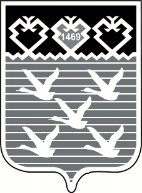 Чувашская РеспубликаАдминистрациягорода ЧебоксарыПОСТАНОВЛЕНИЕ9301 16 10061 04 0000 140Платежи в целях возмещения убытков, причиненных уклонением от заключения с муниципальным органом городского округа (муниципальным казенным учреждением) муниципального контракта, а также иные денежные средства, подлежащие зачислению в бюджет городского округа за нарушение законодательства Российской Федерации о контрактной системе в сфере закупок товаров, работ, услуг для обеспечения государственных и муниципальных нужд (за исключением муниципального контракта, финансируемого за счет средств муниципального дорожного фонда)9741 16 10100 04 0000 140Денежные взыскания, налагаемые в возмещение ущерба, причиненного в результате незаконного или нецелевого использования бюджетных средств (в части бюджетов городских округов)9772 02 29999 04 0000 150Прочие субсидии бюджетам городских округов0481 16 11050 01 0000 140Платежи по искам о возмещении вреда, причиненного окружающей среде, а также платежи, уплачиваемые при добровольном возмещении вреда, причиненного окружающей среде (за исключением вреда, причиненного окружающей среде на особо охраняемых природных территориях, вреда, причиненного водным объектам, атмосферному воздуху, почвам, недрам, объектам животного мира, занесенным в Красную книгу Российской Федерации, а также иным объектам животного мира, не относящимся к объектам охоты и рыболовства и среде их обитания), подлежащие зачислению в бюджет муниципального образования8181 16 01083 01 0000 140Административные штрафы, установленные главой 8 Кодекса Российской Федерации об административных правонарушениях, за административные правонарушения в области охраны окружающей среды, природопользования и обращения с животными, налагаемые мировыми судьями, комиссиями по делам несовершеннолетних и защите их прав8501 16 11050 01 0000 140Платежи по искам о возмещении вреда, причиненного окружающей среде, а также платежи, уплачиваемые при добровольном возмещении вреда, причиненного окружающей среде (за исключением вреда, причиненного окружающей среде на особо охраняемых природных территориях, вреда, причиненного водным объектам, атмосферному воздуху, почвам, недрам, объектам животного мира, занесенным в Красную книгу Российской Федерации, а также иным объектам животного мира, не относящимся к объектам охоты и рыболовства и среде их обитания), подлежащие зачислению в бюджет муниципального образования9321 16 07090 04 0000 140Иные штрафы, неустойки, пени, уплаченные в соответствии с законом или договором в случае неисполнения или ненадлежащего исполнения обязательств перед муниципальным органом (муниципальным казенным учреждением) городского округа9321 16 11064 01 0000 140Платежи, уплачиваемые в целях возмещения вреда, причиняемого автомобильным дорогам местного значения тяжеловесными транспортными средствами9921 16 01154 04 0000 140Административные штрафы, установленные главой 15 Кодекса Российской Федерации об административных правонарушениях, за административные правонарушения в области финансов, налогов и сборов, страхования, рынка ценных бумаг, добычи, производства, использования и обращения драгоценных металлов и драгоценных камней (за исключением штрафов, указанных в пункте 6 статьи 46 Бюджетного кодекса Российской Федерации), выявленные должностными лицами органов муниципального контроля0001 16 01083 01 0000 140Административные штрафы, установленные главой 8 Кодекса Российской Федерации об административных правонарушениях, за административные правонарушения в области охраны окружающей среды, природопользования и обращения с животными, налагаемые мировыми судьями, комиссиями по делам несовершеннолетних и защите их прав0001 16 01153 01 0000 140Административные штрафы, установленные главой 15 Кодекса Российской Федерации об административных правонарушениях, за административные правонарушения в области финансов, налогов и сборов, страхования, рынка ценных бумаг, добычи, производства, использования и обращения драгоценных металлов и драгоценных камней (за исключением штрафов, указанных в пункте 6 статьи 46 Бюджетного кодекса Российской Федерации), налагаемые мировыми судьями, комиссиями по делам несовершеннолетних и защите их прав0001 16 07090 04 0000 140Иные штрафы, неустойки, пени, уплаченные в соответствии с законом или договором в случае неисполнения или ненадлежащего исполнения обязательств перед муниципальным органом (муниципальным казенным учреждением) городского округа